PRECRTAVANJE LIKOVA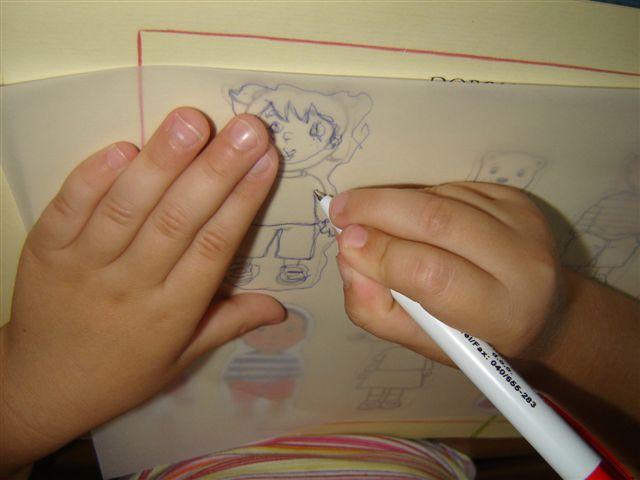 PRECRTAJ NA PRAZAN PAPIR SLJEDEĆE LIKOVE,SVAKI LIK PO TRI PUTA: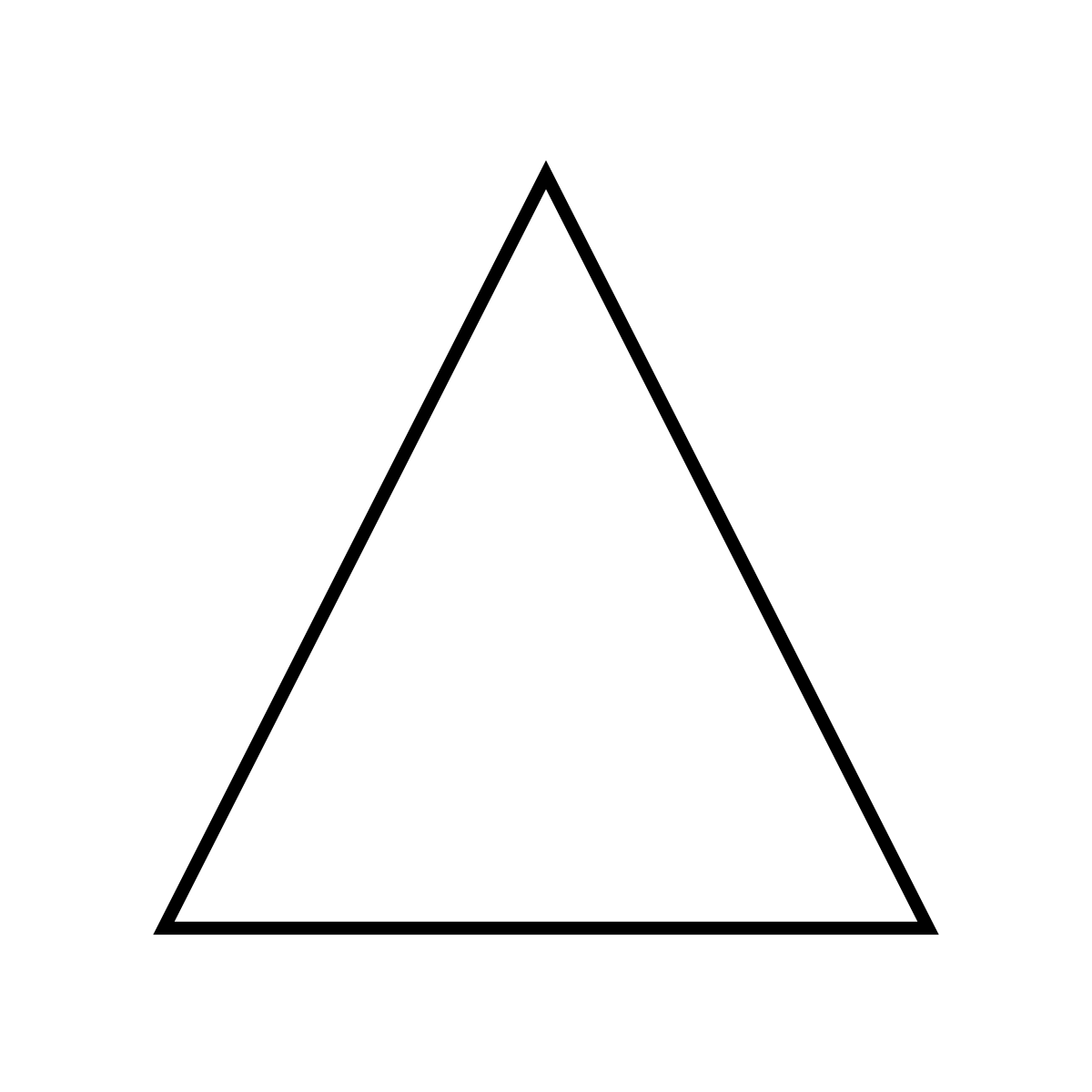 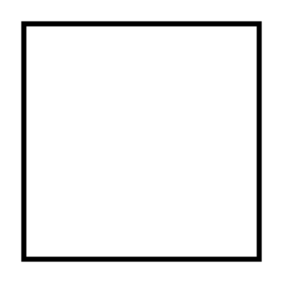 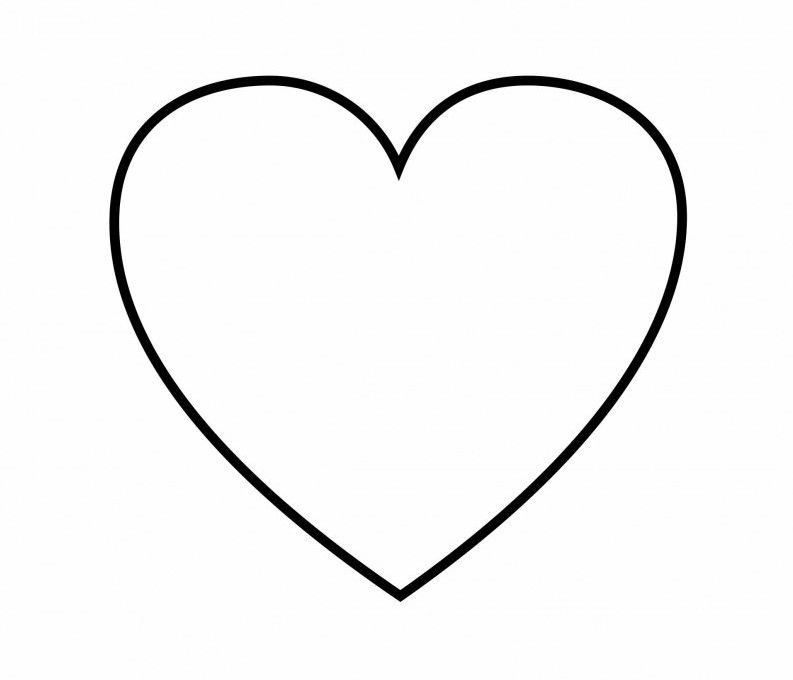 